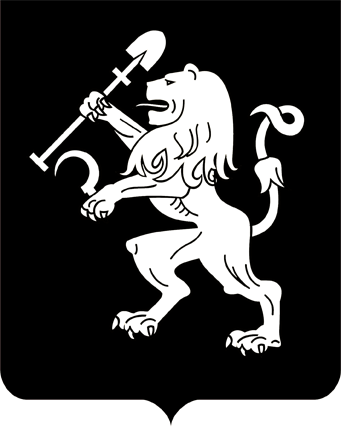 АДМИНИСТРАЦИЯ ГОРОДА КРАСНОЯРСКАПОСТАНОВЛЕНИЕО проведении публичных слушаний по проекту внесения изменений в проект планировки улично-дорожной сети и территорий общественного пользования городского округа город КрасноярскНа основании ст. 5.1, 45, 46 Градостроительного кодекса Российской Федерации, ст. 16, 28 Федерального закона от 06.10.2003                           № 131-ФЗ «Об общих принципах организации местного самоуправления в Российской Федерации», Положения об организации и проведении публичных слушаний по вопросам градостроительной деятельности в городе Красноярске, утвержденного решением Красноярского городского Совета депутатов от 19.05.2009 № 6-88, руководствуясь ст. 41, 58, 59 Устава города Красноярска, ПОСТАНОВЛЯЮ:1. Провести публичные слушания по проекту внесения изменений в проект планировки улично-дорожной сети и территорий общественного пользования городского округа город Красноярск, утвержденному        постановлением администрации города от 25.12.2015 № 833 (далее – Проект), в срок один месяц и пять дней с даты опубликования информационного сообщения в газете «Городские новости».2. Создать комиссию по проведению публичных слушаний                 по Проекту (далее – Комиссия) в составе согласно приложению. 3. Комиссии:1) организовать размещение Проекта и информационных материалов к нему на официальном сайте администрации города;2) организовать проведение экспозиции материалов Проекта; 3) организовать консультирование посетителей экспозиции                      Проекта;4) организовать подготовку и проведение собрания участников публичных слушаний;5) рассмотреть предложения и замечания по Проекту;6) осуществить подготовку и оформление протокола публичных слушаний;7) осуществить подготовку и опубликование заключения о результатах публичных слушаний по Проекту.4. Управлению архитектуры администрации города:1) обеспечить подготовку оповещения о начале публичных слушаний по Проекту;2) организовать прием индивидуальных и коллективных письменных предложений и замечаний по Проекту по адресу: г. Красноярск,    ул. Карла Маркса, 95, тел.: 226-19-68, 226-19-31, с 10:00 до 13:00                 и с 14:00 до 17:00 в период размещения Проекта на официальном сайте администрации города;3) при обращении заинтересованных лиц разъяснять порядок проведения публичных слушаний;4) разместить на официальном сайте администрации города:оповещение о начале публичных слушаний по Проекту;материалы Проекта;5) разместить на информационных стендах оповещение о начале публичных слушаний по Проекту.5. Департаменту информационной политики администрации города опубликовать в газете «Городские новости»: 1) оповещение о начале публичных слушаний по Проекту в течение семи дней с даты официального опубликования настоящего постановления;2) заключение о результатах публичных слушаний по Проекту                в день окончания публичных слушаний по Проекту.6. Настоящее постановление опубликовать в газете «Городские новости» и разместить на официальном сайте администрации города.7. Постановление вступает в силу со дня его официального опубликования.8. Контроль за исполнением настоящего постановления возложить на заместителя Главы города – руководителя департамента Главы города Потылицыну О.В.Глава города					                                     С.В. ЕреминПриложениек постановлениюадминистрации городаот_____________ № ________СОСТАВкомиссии по проведению публичных слушаний по проекту внесения изменений в проект планировки улично-дорожной сети и территорий общественного пользования городского округа город Красноярск29.06.2021№ 466Соловарова Ю.А.–руководитель управления архитектуры администрации города, председатель комиссии;Баранова Н.А.–заместитель руководителя управления архитектуры администрации города – начальник отдела градостроительной документации, заместитель председателя комиссии;Силкин М.В.–заместитель начальника отдела градостроительной документации управления архитектуры администрации города, секретарь комиссии;Головинский С.Н.–депутат Красноярского городского Совета     депутатов (по согласованию);Дюков В.И. –депутат Красноярского городского Совета            депутатов (по согласованию);Коски А.А.–главный инженер проекта мастерской градостроительного проектирования АО «Территориальный градостроительный институт «Красноярскгражданпроект» (по согласованию);Крастелев Р.Е.–депутат Красноярского городского Совета            депутатов (по согласованию);Пагурец А.С.–начальник мастерской градостроительного проектирования АО «Территориальный градостроительный институт «Красноярскгражданпроект» (по согласованию);Панченко О.П. –депутат Красноярского городского Совета            депутатов (по согласованию);Рыбаков Р.С. –депутат Красноярского городского Совета            депутатов (по согласованию).